Les questions simplesréponse par “oui” ou “non”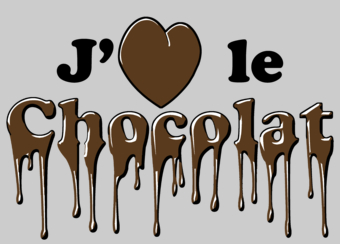 				et toi ?Point sur l’inversionSujet / verbe : 	elle vit en Irlande → Vit-elle en France ?Molly vit en Irlande → Molly vit-elle en Irlande ?Inversion uniquement avec les pronoms : je / tu / il / elle / on / nous / vous / ils / elles Le trait d’union entre le verbe et le sujet :Voudrais-tu venir avec moi ?		Fait-il du football ?Si le verbe se termine par une voyelle (e, a), on ajoute - t -  entre le verbe et le pronom.J’ai mal au dos.		→ 	Ai-je mal au dos ?Tu as mal au dos. 	→ 	As-tu mal au dos ?Il a mal au dos.		→ 	A-t-il mal au dos ?Elle a mal au dos.		→ 	A-t-elle mal au dos ?On a mal au dos.		→ 	A-t-on mal au dos ?Nous avons mal au dos.	→ 	Avons-nous mal au dos ?Vous avez mal au dos.	→	Avez-vous mal au dos ?Ils ont mal au dos.	→	Ont-ils mal au dos ?Elles ont mal au dos.	→	Ont-elles mal au dos ?Transformez comme dans les exemples.FormalitéSymboles Structure de la questionsExemple +IntonationTu aimes le chocolat ?++Est-ce que Est-ce queEst-ce que tu aimes le chocolat ?+++Inversion Aimes-tu le chocolat ?Symboles Exercice Exercice Formez les questions :Vouloir sortir ce soir / tuVouloir sortir ce soir / vousComprendre la leçon / vousAimer le français / tuFaire du sport / elleMarcher beaucoup / ilsLire des romans / tuTu veux sortir ce soir ?..............................................................................................................................................................................................................................................................................................................................................................................Est-ce que Formez les questions :Vouloir sortir ce soir / tuVouloir sortir ce soir / vousComprendre la leçon / vousAimer le français / tuFaire du sport / elleMarcher beaucoup / ilsLire des romans / tuEst-ce que tu veux sortir ce soir ?........................................................................................................................................................................................................................................................................................................................................................................Formez les questions :Vouloir sortir ce soir / tuVouloir sortir ce soir / vousComprendre la leçon / vousAimer le français / tuFaire du sport / elleMarcher beaucoup / ilsLire des romans / tuVeux-tu sortir ce soir ?........................................................................................................................................................................................................................................................................................................................................................................